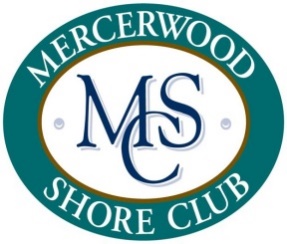 Mercerwood Shore Club
September Dive Team 2020 Failure to adhere to these policies will result in the loss of ability to participate in swim team practices and the possible rescinding of other member privileges. Schedule - September 14 - October 4M & W from 5-6:50pm & Sat from 12 - 1:50pm:Each practice will be limited to 5 divers and 1 coach at a time Please register hereCost is $50 for the sessionCoach may assign divers to different practice timesMust have a current AAU Diving Membership (AAU code is WYB34B)Arrival / DepartureParents must drop off divers, there is no gathering on the pool deckThere will be no use of the clubhouse, including locker rooms (the family restroom will be available) An outdoor shower for rinsing off will be available (located next to the drinking fountain on the pool deck)Access to pool will be through the main entrance, check in with staff and then proceed down the stairs to the pool deckExit will be through metal gate located at north end of upper terrace (near the BBQ’s)Members only, no guests. Members should come to the facility no more than 10 minutes before their reservation and leave immediately at the end of their reservation time. No congregating on the grounds or parking lotStaff will wipe down gates, tables and any other contact points between use timesPlease adhere to social distancing guidelinesEmployee with mask and gloves will monitor entry & exit from 6 feet and record names of members using the pool in case contact tracing is needed The hot tub and the toddler pool will be closedAdditional Items:Coach may assign final practice times dependent upon number of registrantsCome to practice dressed in your swimsuit, with a towel and water bottle.  Bring something warm to put over your suit for after practiceDayTimeAge GroupTimeDayM & W5 - 5:30pm8 & Under12:00 - 12:30pmSatM & W5:35 - 6:05pm10 & Under12:35 - 1:05pmSatM & W6:10 - 6:50pm11 & Older1:10 - 1:50pmSat